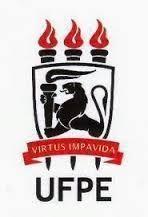 UNIVERSIDADE FEDERAL DE PERNAMBUCOPRÓ-REITORIA PARA ASSUNTOS ACADÊMICOSEDITAL SIMPLIFICADO Nº 14/2020 DE INCENTIVO À PRODUÇÃO E PUBLICAÇÃO DE LIVROS DIGITAISFORMULÁRIO PARA RECURSOÀ COMISSÃO AVALIADORA DE PROJETOS SUBMETIDOS EM EDITAL DA PROGRADPrezados(as) Avaliadores(as),Eu, ____________________________________________________, coordenador do projeto _____________________________________________ do Curso _____________________da Universidade Federal de Pernambuco, venho através deste apresentar o seguinte recurso:1) Motivo do recurso     (Indicar o que considera em desacordo com a sua avaliação)2) Justificativa fundamentada (Explicar as razões para a sua avaliação considerando cada um dos cinco critérios avaliativos disposto no Edital)3) Reconsideração requerida(Apresentar clara e explicitamente o que precisa ser reconsiderado) Assinatura digital do Coordenador do ProjetoSistema SIPAC